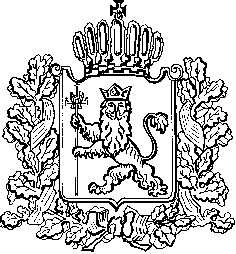 ИЗБИРАТЕЛЬНАЯ КОМИССИЯ ВЛАДИМИРСКОЙ ОБЛАСТИПОСТАНОВЛЕНИЕ25.07.2023									    № 185В соответствии с пунктом 3 статьи 34 Закона Владимирской области от 13.02.2003 № 10-ОЗ «Избирательный кодекс Владимирской области» (далее – Кодекс) и на основании решений Бюро Комитета ВЛАДИМИРСКОГО РЕГИОНАЛЬНОГО ОТДЕЛЕНИЯ политической партии «КОММУНИСТИЧЕСКАЯ ПАРТИЯ РОССИЙСКОЙ ФЕДЕРАЦИИ» от 20 июля 2023 года и от 24 июля 2023 об исключении кандидатов Потапчука А.К., Минкевича А.А., Антонова А.В., Еремина Г.А., Голубева С.В. из списка кандидатов в депутаты Законодательного Собрания Владимирской области восьмого созыва, выдвинутого избирательным объединением «ВЛАДИМИРСКОЕ РЕГИОНАЛЬНОЕ ОТДЕЛЕНИЕ политической партии «КОММУНИСТИЧЕСКАЯ ПАРТИЯ РОССИЙСКОЙ ФЕДЕРАЦИИ» по единому избирательному округу, заверенного Постановлением Избирательной комиссии Владимирской области от 7 июля 2023 года № 142 «О заверении списка кандидатов в депутаты Законодательного Собрания Владимирской области восьмого созыва, выдвинутого избирательным объединением «ВЛАДИМИРСКОЕ РЕГИОНАЛЬНОЕ ОТДЕЛЕНИЕ политической партии «КОММУНИСТИЧЕСКАЯ ПАРТИЯ РОССИЙСКОЙ ФЕДЕРАЦИИ» по единому избирательному округу», Избирательная комиссия Владимирской области постановляет:        1. Исключить следующих кандидатов из заверенного списка кандидатов в депутаты Законодательного Собрания Владимирской области восьмого созыва, выдвинутого избирательным объединением «ВЛАДИМИРСКОЕ РЕГИОНАЛЬНОЕ ОТДЕЛЕНИЕ политической партии «КОММУНИСТИЧЕСКАЯ ПАРТИЯ РОССИЙСКОЙ ФЕДЕРАЦИИ» по единому избирательному округу:- Потапчука Александра Куприяновича (номер 2 территориальной группы одномандатного избирательного округа № 1);- Еремина Григория Андреевича (номер 3 территориальной группы одномандатного избирательного округа № 13);- Антонова Андрея Владимировича (номер 1 территориальной группы одномандатного избирательного округа № 20);- Минкевича Александра Анатольевича (номер 2 территориальной группы одномандатного избирательного округа № 21);- Голубева Сергея Викторовича (номер 4 территориальной группы одномандатного избирательного округа № 23).2. Выдать уполномоченному представителю избирательного объединения «ВЛАДИМИРСКОЕ РЕГИОНАЛЬНОЕ ОТДЕЛЕНИЕ политической партии «КОММУНИСТИЧЕСКАЯ ПАРТИЯ РОССИЙСКОЙ ФЕДЕРАЦИИ» копию настоящего постановления.3. Направить настоящее постановление в нижестоящие избирательные комиссии.4. Опубликовать настоящее постановление в сетевом издании «Вестник Избирательной комиссии Владимирской области», разместить на официальном сайте Избирательной комиссии Владимирской области в информационно-телекоммуникационной сети Интернет.Об исключении кандидатов в депутаты                 Законодательного Собрания Владимирской области восьмого созыва из заверенного списка кандидатов, выдвинутого избирательным объединением «ВЛАДИМИРСКОЕ РЕГИОНАЛЬНОЕ ОТДЕЛЕНИЕ политической партии «КОММУНИСТИЧЕСКАЯ ПАРТИЯ РОССИЙСКОЙ ФЕДЕРАЦИИ» по единому избирательному округуПредседательИзбирательной комиссии                                                 В.А. МинаевСекретарь Избирательной комиссии                                                Н.А. Ульева